Heart of Essex Chorus is on a Director Search!The Heart of Essex Chorus is a talented, active, competing member of Sweet Adelines International with a current membership of 15 singers. Our beloved Director has retired, and we are looking for someone to step in and continue in our current direction.  We wish to improve our sound, increase our membership, perform locally, and compete in Region 2 competitions. We are looking for a director who loves the barbershop four-part a cappella art form and would be dedicated to working with us in pursuit of musical excellence. Whether you are familiar with the unique sound of “Barbershop” or not, we will provide opportunities for education, competition, performances, music school and the Director Certification program through Sweet Adelines International.Check out our website.  This will give you an idea of who we are, what we do, and how much fun we have doing it. You won’t find a more enthusiastic and hard-working group of talented women. (www.heartofessex.com)We currently rehearse on Wednesday nights from 7pm to 9pm at St. Mary’s Parish Hall, 12048 County Road 34, Maidstone, ON.  This is near Essex, Ontario in the Heart of Essex County.Discover how barbershop harmonies and friendship add a new dimension to your life.If you or someone you know would like to apply to be our Director, please visit our chorus website at http://www.heartofessex.com for more information, as well as instructions for submitting an application and resume.  If you wish, contact Connie Tatomir at conniet9@sympatico.ca or Kim Smith at khustler@hotmail.com and they can assist in providing details.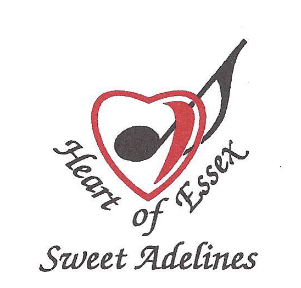 